               בזמן שעצר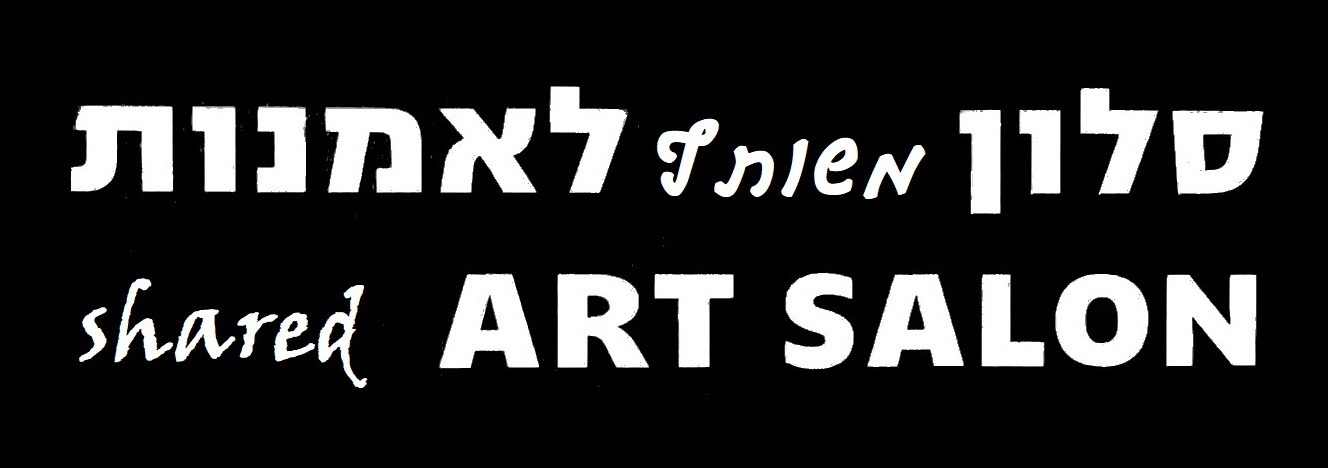 תערוכת היכרות קבוצתית // בהשתתפות האמנים:אורי גלאון / אתי גדיש דה-לנגה / ויויאן הירש בירקנפלד / חגי ארגוב / לאה טופר /מירי שטראוס טללים / מעיין תדמור / נירה טסלרהסלון לאמנות, שפתחתי בפברואר 2020 כחלל תצוגה סמוך לסטודיו בקרית המלאכה, שינה את פניו והחל  מ- 1.12.2020 היה ל"סלון משותף לאמנות". אנו, האמנים השותפים, בחרנו להציג בתערוכת הפתיחה עבודות שנעשו בזמן שעצר מלכת, שיבש את חיינו ופגע בעולם האמנות והתרבות. עבודות אלה משקפות את דרכנו האמנותית, סגנוננו ואמירתנו בעת הזו.אורי גלאון – חי ויוצר בתל אביב ובכפר יונה. בוגר המדרשה לאמנות (1981 – 1983) והשתלמויות שונות בארץ ובעולם. גלאון הוא נכה צה"ל קטוע יד שמאל – ידו הדומיננטית 'לשעבר'. מציג את עבודותיו בארץ ובעולם והן נמצאות באוספים פרטיים וציבוריים. הוציא לאור שלושה ספרי אמן. Origalon7@gmail.comאתי גדיש דה לנגה -  חיה ויוצרת בגבעת אולגה. מתמקדת בפיסול בעץ ובמתכת בשילוב חומרים נוספים. בוגרת המדרשה לאמנות (1981 – 1984), ותואר ראשון ושני בחינוך לאמנות בשלוחה הישראלית של אוניברסיטת לידס. הציגה בתערוכות יחיד וקבוצתיות בארץ ובעולם. עבודותיה, במרכזן סירות העץ, נמצאות באוספים פרטיים שונים. המשותף לעבודותיה, שהן עוסקות בביטויים של ארעיות ותשוקה לחיים. "הלוואי שהסירות שלי תשוטנה לבדן, ללא כנפיים ובלי גלים, ותשכונה בליבות רבים...".  etigad@gmail.comויויאן הירש בירקנפלד – חיה ופועלת בראשון לציון. בעלת תואר שני בתולדות האמנות ובוגרת הבית לאמנות ישראלית. מלמדת ציור ורישום. יוצרת בציור ובוידאו-ארט. אוצרת ורכזת תערוכות בבית האמנים ראשל"צ. "יצירתי קשורה קשר ישיר למצבים ואירועים בחיי, במשפחתי ובמדינה. העבודות המוצגות כאן נעשו בזמן הסגר; כשהזמן נעצר עבורנו יש מי שמשתלט על המרחב. אולי הם יהיו השורדים האחרונים". Birki1@013.net   חגי ארגוב – אמן ומורה, בוגר המדרשה לאמנות, חי ופועל ברחובות. מצייר מספר מצומצם של נושאי על מצעים מגוונים ומפתיעים. מבקש להרחיב את גבולות הציור לכל ועל כל אובייקט המצוי בסביבתו הטבעית. "היצירה שלי מתקיימת על שלושה דברים: החפץ, החומר והדימוי. הנושא המרכזי בציוריי הוא דיוקן עצמי, ראשים ודמויות, בקומפוזיציות ריכוזיות ומינימליסטיות. הפלטה מצומצמת בעיקר לשחור-לבן ואפורים." בכל אלה מבקש ארגוב להעלות סוגיות הקשורות בשפת האמנות, במקצב, טמפרטורה, בדידות ובחיים עצמם. hagaiargov@gmail.com   לאה טופר – חיה ופועלת בראשון לציון. בוגרת מכון אבני ובעלת תואר שני בחוג לתולדות האמנות באוניברסיטת תל אביב. הציגה תערוכות יחיד וקבוצתיות. היא אוצרת, מלמדת אמנות בקתדרה בראשל"צ ומכשירה סטודנטים לקראת לימודי עיצוב וארכיטקטורה. עשייתה האמנותית מתמקדת ברעיון השאוב ממסורת האסתטיקה היפנית (וואבי סאבי) – השקפת עולם המתרכזת בקבלת הארעיות וחוסר השלמות. סדרת הקערות בתערוכה, דימויי טבע דומם מוכרים, יומיומיים מהמרחב הביתי, מאזכרים תהליכי זמן ושיבושים שמשמרים בה בעת את היפה ואת הפגום, את המלאות ואת הריק, את האיכויות שהיו ואת אלה שהינן. "הדברים הפשוטים שיש בהם כדי להעביר ללא קול יופי ושקט".  leatopper@gmail.com    מירי שטראוס טללים –  אמנית בוגרת בצלאל, חיה בירושלים ועובדת בסטודיו בדרום תל אביב. הציגה בתערוכות יחיד והשתתפה בתערוכות קבוצתיות רבות. יוצרת בשמן, רישום, צילום וקולאז' על מצעים מגוונים, ובחריטה רישום וצריבה על עץ לבוד. עוסקת ביצירתה בדימויים השאובים מן הטבע, שמלווים לעתים בסצנות ודמויות ומרמזים על אלמנטים מיתיים, או בהפשטות של תחושות ורגשות אישיים. "כשהחיים שידענו נעצרו פתאום, לא נותרה ברירה אלא להפנות את המבט פנימה". miri.strauss@gmail.com מעיין תדמור – נולדה בכפר יחזקאל. מעולם לא רכשה השכלה אמנותית מסודרת. במסגרת מסע נפשי פנימי גילתה את כישרונה בציור, עשתה הסבה מחינוך מיוחד לתרפיה באמנות וצילום. היא מציירת בעשור האחרון במסגרת סדנא בבית הלוחם ובסטודיו שבביתה בכפר נטר ומציגה בתערוכות. מציירת נופים בהשראת צילומיה ונותנת לעצמה דרור לצייר גם את נופי נפשה. בציורים שבחרה להציג בתערוכה זו היא מבטאת שלל תחושות ורגשות שמלווים אותה ושהתעצמו בעת הזו.maayan.tad@gmail.com נירה טסלר – חיה ביפו ופועלת בדרום תל אביב. בוגרת המדרשה לאמנות (1987 – 1991) ובעלת תואר דוקטור לפילוסופיה Ph.D מהפקולטה לאמנויות באוניברסיטת תל אביב. מרצה לתולדות האמנות והעיצוב במוסדות אקדמיים בישראל, יוצרת בסטודיו בקרית המלאכה ואוצרת תערוכות יחיד וקבוצתיות. מחברת ספרים המבוססים על מחקריה מתחום התרבות החזותית ואמנות "האישה החדשה," במסגרת השיח העוסק בפוליטיקה של זהויות. העבודה שבחרה לתערוכה הושלמה בעת קורונה ונועדה לתערוכה "נשים יוצרות מציאות בעמק יזרעאל", אך בעקבות הסגר האחרון ננעלה זמן קצר לאחר פתיחתה. העבודה משמרת טכניקות נשיות דוגמת 'פמאז'', ומשקפת את עשייתן של נשים פורצות-דרך ברחבי העולם. nira.tessler@gmail.com    התערוכה הקבוצתית "בזמן שעצר" היא הזדמנות לערוך חשבון נפש, לבחון מה השתנה בנו ובעבודתנו, להתעכב ולהביט סביבנו על העשייה האמנותית של האחרים, ובתיווכה להבין איך ולאן ממשיכים מכאן...  אוצרות וטקסט: ד"ר נירה טסלר__________________________________________________________________________שביל המרץ 5, קומה 1, קירית המלאכה, תל אביב - יפו. שעות פעילות: ימים ד', ה' 11.00 – 17.00; ו' ושבת 11.00 – 14.00